1.Общие положения.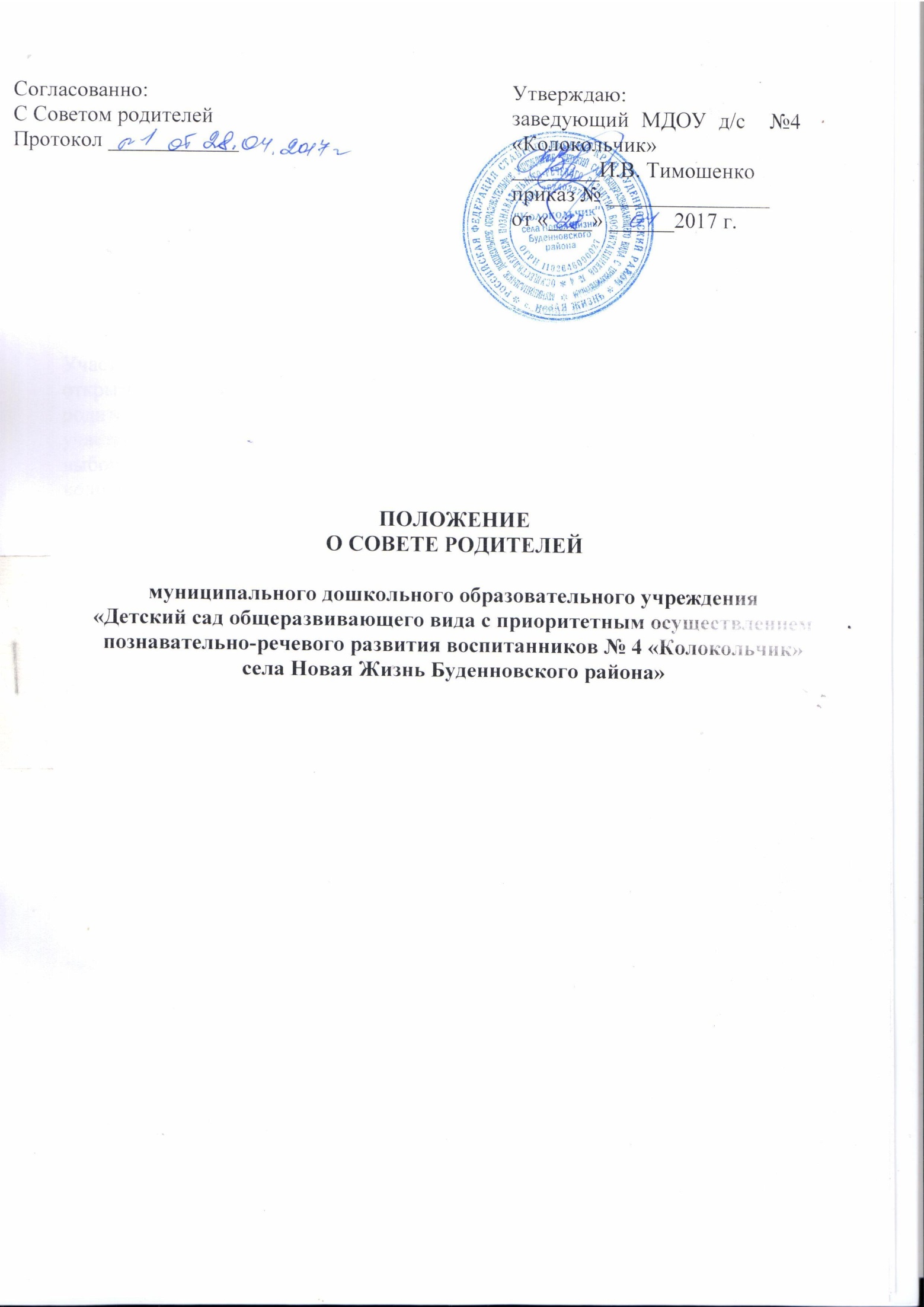 Положение разработано в соответствии с пунктом 1 частью 6 ст. 26 Федерального закона от 29.12.2012 № 273-ФЗ "Об образовании в Российской Федерации", уставом дошкольного учреждения.Деятельность Совета родителей муниципального дошкольного образовательного учреждения «Детский с сад общеразвивающего вида с приоритетным осуществлением познавательно-речевого развития воспитанников № 4 «Колокольчик»села Новая Жизнь Буденновского района»осуществляется в соответствии с положением о Совете родителей.  Ежегодно на выборной основе формируется родительский комитет группы. Участие в выборах является свободным и добровольным. Выборы проводятся путем открытого голосования при условии получения согласия лиц быть избранными в родительский комитет группы. Выборы считаются состоявшимися, если в них участвовало не менее половины имеющих право участия в соответствующих выборах. Избранными считаются кандидаты, за которых проголосовало наибольшее количество лиц, принявших участие в выборах.Проведение всех выборных собраний оформляется протоколами.Родительский комитет группы возглавляет председатель, избираемый из числа членов родительского комитета. Для организации и координации текущей работы, ведения протоколов заседаний и иной документации родительского комитета  группы избирается секретарь родительского комитета.Председатель и секретарь родительского комитета группы избираются на первом заседании родительского комитета группы. Родительский комитет группы вправе в любое время переизбрать председателя и секретаря.В совет родителей входят председатели родительских комитетов групп. Совет родителей избирает из своего состава председателя, который организует работу совета родителей и представляет его во взаимоотношениях с участниками образовательных отношений.Организационной формой работы совета родителей являются заседания, которые проводятся по мере необходимости. Заседания совета родителей являются правомочными, если в них принимают участие не менее половины от общего числа членов совета.Решения совета родителей принимаются простым большинством голосов от числа присутствующих на заседании и имеющих право голоса. При равном количестве голосов решающим является голос председателя.Заседания совета родителей оформляются протоколом. Протоколы подписываются председателем и секретарем. Секретарь обеспечивает сохранность документации совета родителей.Компетенция Совета родителей:формированием внебюджетных средств детского сада.осуществлять контроль  расходования  добровольных   пожертвований  родителей  и других физических и юридических лиц на нужды учреждения.обеспечение участия законных представителей воспитанников в управлении учреждением;представление и защита законных прав и интересов воспитанников;          рассмотрение вопросов соответствия образовательной деятельности целям, изложенным в настоящем уставе;          внесение органам управления учреждения предложения по совершенствованию образовательной деятельности;           обращение  к заведующему учреждения с предложением  о введении дополнительных платных образовательных услуг;участие посредниками между воспитателями, родителями (законными
представителями), заведующим учреждения в конфликтных ситуациях;участие в обсуждении локальных актов учреждения, касающихся прав и обязанностей воспитанников;контроль качества питания воспитанников;координация деятельности родительских комитетов групп;информирование о результатах своей деятельности родительских комитетов групп.  	Совет родителей не вправе рассматривать и принимать решения по вопросам, не отнесенным к его компетенции определенных Уставом выступать от имени учреждения. 2.Основные задачи Совета МДОУРассмотрение вопросов соответствия образовательной деятельности целям, изложенным в Уставе МДОУ д/с № 4 «Колокольчик».Формированием внебюджетных средств детского сада.Осуществление контроля за  расходованием добровольных   пожертвований  родителей  и других физических и юридических лиц на нужды учреждения.Внесение предложения по совершенствованию образовательной деятельности.Участие посредниками между воспитателями, родителями (законными
представителями), заведующим учреждения в конфликтных ситуациях.Участие в обсуждении локальных актов учреждения, касающихся прав и обязанностей воспитанников. 3.Права Совета МДОУ3.1. Совет МДОУ  имеет право осуществлять:контроль  расходования  добровольных   пожертвований  родителей  и других физических и юридических лиц на нужды учреждения;контроль качества питания воспитанников;информирование о результатах своей деятельности родительских комитетов групп;вносить  предложения по совершенствованию образовательной деятельности. Совет родителей не вправе рассматривать и принимать решения по вопросам, не отнесенным к его компетенции настоящим уставом выступать от имени учреждения.